* Medical certificate guidelines and sample certificate are available from www.maritimecookislands.com. Or http://www.maritimecookislands.com/images/circulars/mci-circular-47-medical-examination-certificates-required-by-all-seafarers-working-on-ci-vessels.pdf?phpMyAdmin=468c4e449b59t7643f2c9 Notes:All information to be entered legibly in English.  If the documents presented are not in the English Language, a certified English translation of the documents must be submitted.Failure to correctly complete this Application or to submit the required supporting documents may result in rejection of this application or delay in its processing. The Applicants’ national certificates must be issued by a country on IMO’s White List. Postal/Courier fees to be paid by owner/manager, along with the Application fee before the endorsement Certificate is issued. This Application – along with clear and legibly scanned supporting documents as required –   may be sent by email.  Photographs must be of good quality, passport size and in jpg, bmp or similar graphic format.Crew on board warships, fishing vessels, pleasure yachts not engaged in trade, or wooden ships of primitive build (STCW Convention Art. III) and all ratings maybe exempt from completing this ApplicationThe named Applicant must be contracted to serve on a Cook Island registered vessel for the Application to be considered for processing; or have their Application authorized by a Cook Islands Deputy Registrar. Please note that there is a fee for processing this Application per endorsement certificate.The total Application fee must be received by Maritime Cook Islands before the Letter of Acknowledgement is issued and the Application can be processed.Payment of the fee does not guarantee a successful Application. 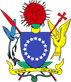 COOK ISLANDSAPPLICATION FOR ENDORSEMENT CERTIFICATEShip RegistrationFORM 16v.16  New Application Revalidation of certificate issued on:       Request for DuplicateIssued on        at      1. Details of Applicant1. Details of Applicant1. Details of Applicant1. Details of Applicant1. Details of Applicant1. Details of Applicant1. Details of Applicant1. Details of Applicant1. Details of ApplicantFamily NameFamily NameFirst (given) nameFirst (given) nameFirst (given) nameFirst (given) nameMiddle name Middle name Middle name Date of birthDate of birthPlace of birthPlace of birthPlace of birthPlace of birthCitizenshipCitizenshipCitizenship2. Contact details2. Contact detailsStreet addressStreet addressPostal code and CityPostal code and CityPostal code and CityPostal code and CityCountryCountryCountryPhonePhoneMobileMobileMobileMobileE-mailE-mailE-mail3.  Certificate of competency3.  Certificate of competency3.  Certificate of competency3.  Certificate of competency3.  Certificate of competency3.  Certificate of competency3.  Certificate of competency3.  Certificate of competency3.  Certificate of competencyType/capacityType/capacityNumberNumberNumberNumberIssuing authorityIssuing authorityIssuing authorityDate issuedDate issuedDate expiresDate expiresDate expiresDate expiresDate renewed / expiresDate renewed / expiresDate renewed / expiresLimitations - GTLimitations - GTLimitations – kWLimitations – kWLimitations – kWLimitations – kWLimitations - trading area /otherLimitations - trading area /otherLimitations - trading area /other4. STCW regulation – Deck4. STCW regulation – Deck4. STCW regulation – Deck4. STCW regulation – Deck4. STCW regulation – Deck4. STCW regulation – Deck4. STCW regulation – Deck4. STCW regulation – Deck4. STCW regulation – Deck II/1 II/1 II/1 II/2 II/2 II/3 II/3 II/35. STCW regulation – Engine 5. STCW regulation – Engine 5. STCW regulation – Engine 5. STCW regulation – Engine 5. STCW regulation – Engine 5. STCW regulation – Engine 5. STCW regulation – Engine 5. STCW regulation – Engine 5. STCW regulation – Engine  III/1 III/2 III/2 III/2 III/3 III/3 III/3 III/66. GMDSS operator IV/26. GMDSS operator IV/26. GMDSS operator IV/26. GMDSS operator IV/26. GMDSS operator IV/26. GMDSS operator IV/26. GMDSS operator IV/26. GMDSS operator IV/26. GMDSS operator IV/2 General General Restricted Restricted Restricted RestrictedNumberNumberIssuing authorityIssuing authorityIssuing authorityIssuing authorityDate issued / Date expiresDate issued / Date expiresDate issued / Date expires7. Ship ( if applicable) 7. Ship ( if applicable) 7. Ship ( if applicable) 7. Ship ( if applicable) 7. Ship ( if applicable) 7. Ship ( if applicable) 7. Ship ( if applicable) 7. Ship ( if applicable) 7. Ship ( if applicable) NameNameIMO Number IMO Number IMO Number IMO Number Applicants capacity on boardApplicants capacity on boardApplicants capacity on board8. The following documents MUST be submitted with this application 8. The following documents MUST be submitted with this application 8. The following documents MUST be submitted with this application 8. The following documents MUST be submitted with this application 8. The following documents MUST be submitted with this application 8. The following documents MUST be submitted with this application 8. The following documents MUST be submitted with this application 8. The following documents MUST be submitted with this application 8. The following documents MUST be submitted with this application    Certificate of Competency         Deck / Engine   Certificate of Competency         Deck / Engine National Endorsement STCW95 of certificate (if applicable) National Endorsement STCW95 of certificate (if applicable) National Endorsement STCW95 of certificate (if applicable) National Endorsement STCW95 of certificate (if applicable)  A Passport sized photo  A Passport sized photo  A Passport sized photo   GOC / GMDSS Certificate   GOC / GMDSS Certificate  Medical Certificate *Expires on:         Medical Certificate *Expires on:         Medical Certificate *Expires on:         Medical Certificate *Expires on:        Record of Service      (Seafarer’s  Book) Record of Service      (Seafarer’s  Book) Record of Service      (Seafarer’s  Book) Personal Survival Techniques    (STCW A-VI/1-1) Personal Survival Techniques    (STCW A-VI/1-1) Fire Prevention and Fire Fighting       (STCW A-VI/1-2) Fire Prevention and Fire Fighting       (STCW A-VI/1-2) Fire Prevention and Fire Fighting       (STCW A-VI/1-2) Fire Prevention and Fire Fighting       (STCW A-VI/1-2)  Elementary First Aid       (STCW A-V/1-3)  Elementary First Aid       (STCW A-V/1-3)  Elementary First Aid       (STCW A-V/1-3) Personal Safety and Social Responsibility (STCW A-VI/1-4) Personal Safety and Social Responsibility (STCW A-VI/1-4) NEW: Security Training (STCW A-VI/6) (please specify if Security awareness / Designated Duties)  NEW: Security Training (STCW A-VI/6) (please specify if Security awareness / Designated Duties)  NEW: Security Training (STCW A-VI/6) (please specify if Security awareness / Designated Duties)  NEW: Security Training (STCW A-VI/6) (please specify if Security awareness / Designated Duties)   Passport  Passport  Passport9. Copy of  Original Certificate if the applicant is aboard any of the following types of vessels9. Copy of  Original Certificate if the applicant is aboard any of the following types of vessels9. Copy of  Original Certificate if the applicant is aboard any of the following types of vessels9. Copy of  Original Certificate if the applicant is aboard any of the following types of vessels9. Copy of  Original Certificate if the applicant is aboard any of the following types of vessels9. Copy of  Original Certificate if the applicant is aboard any of the following types of vessels9. Copy of  Original Certificate if the applicant is aboard any of the following types of vessels  Oil tanker (V/1)  Chemical tanker (V/1)  Chemical tanker (V/1)  Chemical tanker (V/1)  Chemical tanker (V/1)  Gas tanker (V/1)  Gas tanker (V/1)  RoRo passenger ship (V/2)  RoRo passenger ship (V/2)  RoRo passenger ship (V/2)  RoRo passenger ship (V/2)  Passenger ships other than RoRo (V/3)  Passenger ships other than RoRo (V/3)  Passenger ships other than RoRo (V/3)10.  Owner’s / Manager’s declaration10.  Owner’s / Manager’s declaration10.  Owner’s / Manager’s declaration10.  Owner’s / Manager’s declaration10.  Owner’s / Manager’s declaration10.  Owner’s / Manager’s declaration10.  Owner’s / Manager’s declarationThe undersigned declares that the officer described in this application and whose documents or copies are attached is proficient in spoken and written English to a standard sufficient for service in a Cook Islands registered ship and as required by SOLAS and other relevant rules and regulations; and that the officer can use and understand manuals, documents, equipment instructions, orders and other material in English, necessary for the function to be performed on board.All the information provided in this application, as well as attachments, is true and correct.The undersigned declares that the officer described in this application and whose documents or copies are attached is proficient in spoken and written English to a standard sufficient for service in a Cook Islands registered ship and as required by SOLAS and other relevant rules and regulations; and that the officer can use and understand manuals, documents, equipment instructions, orders and other material in English, necessary for the function to be performed on board.All the information provided in this application, as well as attachments, is true and correct.The undersigned declares that the officer described in this application and whose documents or copies are attached is proficient in spoken and written English to a standard sufficient for service in a Cook Islands registered ship and as required by SOLAS and other relevant rules and regulations; and that the officer can use and understand manuals, documents, equipment instructions, orders and other material in English, necessary for the function to be performed on board.All the information provided in this application, as well as attachments, is true and correct.The undersigned declares that the officer described in this application and whose documents or copies are attached is proficient in spoken and written English to a standard sufficient for service in a Cook Islands registered ship and as required by SOLAS and other relevant rules and regulations; and that the officer can use and understand manuals, documents, equipment instructions, orders and other material in English, necessary for the function to be performed on board.All the information provided in this application, as well as attachments, is true and correct.The undersigned declares that the officer described in this application and whose documents or copies are attached is proficient in spoken and written English to a standard sufficient for service in a Cook Islands registered ship and as required by SOLAS and other relevant rules and regulations; and that the officer can use and understand manuals, documents, equipment instructions, orders and other material in English, necessary for the function to be performed on board.All the information provided in this application, as well as attachments, is true and correct.The undersigned declares that the officer described in this application and whose documents or copies are attached is proficient in spoken and written English to a standard sufficient for service in a Cook Islands registered ship and as required by SOLAS and other relevant rules and regulations; and that the officer can use and understand manuals, documents, equipment instructions, orders and other material in English, necessary for the function to be performed on board.All the information provided in this application, as well as attachments, is true and correct.The undersigned declares that the officer described in this application and whose documents or copies are attached is proficient in spoken and written English to a standard sufficient for service in a Cook Islands registered ship and as required by SOLAS and other relevant rules and regulations; and that the officer can use and understand manuals, documents, equipment instructions, orders and other material in English, necessary for the function to be performed on board.All the information provided in this application, as well as attachments, is true and correct.Owner/Manager/Authorised person  __________________________________Signature/name printedOwner/Manager/Authorised person  __________________________________Signature/name printedOwner/Manager/Authorised person  __________________________________Signature/name printedDate of application______________________                         Company stampDate of application______________________                         Company stampDate of application______________________                         Company stampSignature of applicant____________________________11. Endorsement to be sent11. Endorsement to be sentCompany nameCompany namePersonPersonPersonPersonStreetCityCityPostal code/ZipPostal code/ZipPostal code/ZipPostal code/ZipCountryPhonePhoneFaxFaxFaxFaxE-mail  By postal mail   By postal mail   By courier  By courier  By courier  By courier12. Letter of Acknowledgement12. Letter of Acknowledgement I require a Letter of Acknowledgment to be issued the same day the application is received by Maritime Cook Islands.   I understand that there is an additional fee for DR expenses. A Letter of Acknowledgement is a letter sent to every applicant on receipt of a complete application and serves as documentary proof as required under I/4 -1.1 of the Convention. The Letter confirms in accordance with Regulation I/10.5,  that the applicant is permitted to serve on board a Cook Islands vessel while his / her application is being processed. Cook Islands Deputy Registrars may issue Letters of Acknowledgements to applicants, on the same day a completeapplication is received by him/ her for a fee for DR expenses.  I require a Letter of Acknowledgment to be issued the same day the application is received by Maritime Cook Islands.   I understand that there is an additional fee for DR expenses. A Letter of Acknowledgement is a letter sent to every applicant on receipt of a complete application and serves as documentary proof as required under I/4 -1.1 of the Convention. The Letter confirms in accordance with Regulation I/10.5,  that the applicant is permitted to serve on board a Cook Islands vessel while his / her application is being processed. Cook Islands Deputy Registrars may issue Letters of Acknowledgements to applicants, on the same day a completeapplication is received by him/ her for a fee for DR expenses.  I require a Letter of Acknowledgment to be issued the same day the application is received by Maritime Cook Islands.   I understand that there is an additional fee for DR expenses. A Letter of Acknowledgement is a letter sent to every applicant on receipt of a complete application and serves as documentary proof as required under I/4 -1.1 of the Convention. The Letter confirms in accordance with Regulation I/10.5,  that the applicant is permitted to serve on board a Cook Islands vessel while his / her application is being processed. Cook Islands Deputy Registrars may issue Letters of Acknowledgements to applicants, on the same day a completeapplication is received by him/ her for a fee for DR expenses.  I require a Letter of Acknowledgment to be issued the same day the application is received by Maritime Cook Islands.   I understand that there is an additional fee for DR expenses. A Letter of Acknowledgement is a letter sent to every applicant on receipt of a complete application and serves as documentary proof as required under I/4 -1.1 of the Convention. The Letter confirms in accordance with Regulation I/10.5,  that the applicant is permitted to serve on board a Cook Islands vessel while his / her application is being processed. Cook Islands Deputy Registrars may issue Letters of Acknowledgements to applicants, on the same day a completeapplication is received by him/ her for a fee for DR expenses.  I require a Letter of Acknowledgment to be issued the same day the application is received by Maritime Cook Islands.   I understand that there is an additional fee for DR expenses. A Letter of Acknowledgement is a letter sent to every applicant on receipt of a complete application and serves as documentary proof as required under I/4 -1.1 of the Convention. The Letter confirms in accordance with Regulation I/10.5,  that the applicant is permitted to serve on board a Cook Islands vessel while his / her application is being processed. Cook Islands Deputy Registrars may issue Letters of Acknowledgements to applicants, on the same day a completeapplication is received by him/ her for a fee for DR expenses.  I require a Letter of Acknowledgment to be issued the same day the application is received by Maritime Cook Islands.   I understand that there is an additional fee for DR expenses. A Letter of Acknowledgement is a letter sent to every applicant on receipt of a complete application and serves as documentary proof as required under I/4 -1.1 of the Convention. The Letter confirms in accordance with Regulation I/10.5,  that the applicant is permitted to serve on board a Cook Islands vessel while his / her application is being processed. Cook Islands Deputy Registrars may issue Letters of Acknowledgements to applicants, on the same day a completeapplication is received by him/ her for a fee for DR expenses.  I require a Letter of Acknowledgment to be issued the same day the application is received by Maritime Cook Islands.   I understand that there is an additional fee for DR expenses. A Letter of Acknowledgement is a letter sent to every applicant on receipt of a complete application and serves as documentary proof as required under I/4 -1.1 of the Convention. The Letter confirms in accordance with Regulation I/10.5,  that the applicant is permitted to serve on board a Cook Islands vessel while his / her application is being processed. Cook Islands Deputy Registrars may issue Letters of Acknowledgements to applicants, on the same day a completeapplication is received by him/ her for a fee for DR expenses. 